Work Session AgendaWednesday February 3, 2021The City of Marion’s Public Safety Committee will hold a work session on Wednesday, February 3, 2021 at 6:00 p.m. in the Council’s Chambers of City Hall located at 123 E. Jefferson St. Marion, AL 36756 to review application, resumes, candidate qualifications, and other role expectations for the position of Chief of Police. Due to COVID-19, social distancing, and limited seating, meetings are available to the public via Zoom to allow listening, viewing, and attendance of the meeting virtually. City Hall will continue to be open unless noted otherwise; however, please keep in mind seating is limited.  The Public Safety Committee consists of all members of the governing body. Since such a meeting will establish a quorum all meetings where a quorum of the governing body is formed and decision can or will be suggested for vote during a regular council session are open to the public unless the matter is for the purpose of general reputation or character in accordance with  AL Code § 36-25A-7 (2016). A notice of meeting/session changes or scheduled special meetings shall be posted as required by state law. Please note that regular or other meetings may be rescheduled or changed, AND will be posted if such changes occur. The Governing Body will hear concerns of public safety during this meeting. However, this is a work session and public comment time is reserved for citizens on non-agendized items that are within the Council’s jurisdiction. Please refrain from comment(s) which attack, harass, or make a mockery of anyone, their general reputation or involves a pending ligation. Submit all request(s) and possible questions in writing @ lwhinton@cityofmarional.org or visit our office for an agenda appearance request form at 123 E. Jefferson St. Marion, AL 36756. Speakers are limited to three minutes to address the Council during “PUBLIC COMMENT.” Americans with Disabilities Act (ADA) Notice 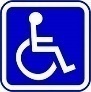 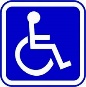 The City of Marion is committed to providing equal access to all public meetings and information per the requirements of ADA and Alabama Statutes. If you require any service that furthers inclusivity please contact the Office of the City Clerk-Treasurer at least 48 hours prior to the meeting at 334-683-6545.*Please note that innovation can be done openly or silently*Work Session AgendaWednesday February 3, 2021The City of Marion’s Public Safety Committee will hold a work session on Wednesday, February 3, 2021 at 6:00 p.m. in the Council’s Chambers of City Hall located at 123 E. Jefferson St. Marion, AL 36756 to review application, resumes, candidate qualifications, and other role expectations for the position of Chief of Police. Due to COVID-19, social distancing, and limited seating, meetings are available to the public via Zoom to allow listening, viewing, and attendance of the meeting virtually. City Hall will continue to be open unless noted otherwise; however, please keep in mind seating is limited.  The Public Safety Committee consists of all members of the governing body. Since such a meeting will establish a quorum all meetings where a quorum of the governing body is formed and decision can or will be suggested for vote during a regular council session are open to the public unless the matter is for the purpose of general reputation or character in accordance with  AL Code § 36-25A-7 (2016). A notice of meeting/session changes or scheduled special meetings shall be posted as required by state law. Please note that regular or other meetings may be rescheduled or changed, AND will be posted if such changes occur. The Governing Body will hear concerns of public safety during this meeting. However, this is a work session and public comment time is reserved for citizens on non-agendized items that are within the Council’s jurisdiction. Please refrain from comment(s) which attack, harass, or make a mockery of anyone, their general reputation or involves a pending ligation. Submit all request(s) and possible questions in writing @ lwhinton@cityofmarional.org or visit our office for an agenda appearance request form at 123 E. Jefferson St. Marion, AL 36756. Speakers are limited to three minutes to address the Council during “PUBLIC COMMENT.” Americans with Disabilities Act (ADA) Notice The City of Marion is committed to providing equal access to all public meetings and information per the requirements of ADA and Alabama Statutes. If you require any service that furthers inclusivity please contact the Office of the City Clerk-Treasurer at least 48 hours prior to the meeting at 334-683-6545.*Please note that innovation can be done openly or silently*Work Session AgendaWednesday February 3, 2021The City of Marion’s Public Safety Committee will hold a work session on Wednesday, February 3, 2021 at 6:00 p.m. in the Council’s Chambers of City Hall located at 123 E. Jefferson St. Marion, AL 36756 to review application, resumes, candidate qualifications, and other role expectations for the position of Chief of Police. Due to COVID-19, social distancing, and limited seating, meetings are available to the public via Zoom to allow listening, viewing, and attendance of the meeting virtually. City Hall will continue to be open unless noted otherwise; however, please keep in mind seating is limited.  The Public Safety Committee consists of all members of the governing body. Since such a meeting will establish a quorum all meetings where a quorum of the governing body is formed and decision can or will be suggested for vote during a regular council session are open to the public unless the matter is for the purpose of general reputation or character in accordance with  AL Code § 36-25A-7 (2016). A notice of meeting/session changes or scheduled special meetings shall be posted as required by state law. Please note that regular or other meetings may be rescheduled or changed, AND will be posted if such changes occur. The Governing Body will hear concerns of public safety during this meeting. However, this is a work session and public comment time is reserved for citizens on non-agendized items that are within the Council’s jurisdiction. Please refrain from comment(s) which attack, harass, or make a mockery of anyone, their general reputation or involves a pending ligation. Submit all request(s) and possible questions in writing @ lwhinton@cityofmarional.org or visit our office for an agenda appearance request form at 123 E. Jefferson St. Marion, AL 36756. Speakers are limited to three minutes to address the Council during “PUBLIC COMMENT.” Americans with Disabilities Act (ADA) Notice The City of Marion is committed to providing equal access to all public meetings and information per the requirements of ADA and Alabama Statutes. If you require any service that furthers inclusivity please contact the Office of the City Clerk-Treasurer at least 48 hours prior to the meeting at 334-683-6545.*Please note that innovation can be done openly or silently*Work Session AgendaWednesday February 3, 2021The City of Marion’s Public Safety Committee will hold a work session on Wednesday, February 3, 2021 at 6:00 p.m. in the Council’s Chambers of City Hall located at 123 E. Jefferson St. Marion, AL 36756 to review application, resumes, candidate qualifications, and other role expectations for the position of Chief of Police. Due to COVID-19, social distancing, and limited seating, meetings are available to the public via Zoom to allow listening, viewing, and attendance of the meeting virtually. City Hall will continue to be open unless noted otherwise; however, please keep in mind seating is limited.  The Public Safety Committee consists of all members of the governing body. Since such a meeting will establish a quorum all meetings where a quorum of the governing body is formed and decision can or will be suggested for vote during a regular council session are open to the public unless the matter is for the purpose of general reputation or character in accordance with  AL Code § 36-25A-7 (2016). A notice of meeting/session changes or scheduled special meetings shall be posted as required by state law. Please note that regular or other meetings may be rescheduled or changed, AND will be posted if such changes occur. The Governing Body will hear concerns of public safety during this meeting. However, this is a work session and public comment time is reserved for citizens on non-agendized items that are within the Council’s jurisdiction. Please refrain from comment(s) which attack, harass, or make a mockery of anyone, their general reputation or involves a pending ligation. Submit all request(s) and possible questions in writing @ lwhinton@cityofmarional.org or visit our office for an agenda appearance request form at 123 E. Jefferson St. Marion, AL 36756. Speakers are limited to three minutes to address the Council during “PUBLIC COMMENT.” Americans with Disabilities Act (ADA) Notice The City of Marion is committed to providing equal access to all public meetings and information per the requirements of ADA and Alabama Statutes. If you require any service that furthers inclusivity please contact the Office of the City Clerk-Treasurer at least 48 hours prior to the meeting at 334-683-6545.*Please note that innovation can be done openly or silently*Work Session AgendaWednesday February 3, 2021The City of Marion’s Public Safety Committee will hold a work session on Wednesday, February 3, 2021 at 6:00 p.m. in the Council’s Chambers of City Hall located at 123 E. Jefferson St. Marion, AL 36756 to review application, resumes, candidate qualifications, and other role expectations for the position of Chief of Police. Due to COVID-19, social distancing, and limited seating, meetings are available to the public via Zoom to allow listening, viewing, and attendance of the meeting virtually. City Hall will continue to be open unless noted otherwise; however, please keep in mind seating is limited.  The Public Safety Committee consists of all members of the governing body. Since such a meeting will establish a quorum all meetings where a quorum of the governing body is formed and decision can or will be suggested for vote during a regular council session are open to the public unless the matter is for the purpose of general reputation or character in accordance with  AL Code § 36-25A-7 (2016). A notice of meeting/session changes or scheduled special meetings shall be posted as required by state law. Please note that regular or other meetings may be rescheduled or changed, AND will be posted if such changes occur. The Governing Body will hear concerns of public safety during this meeting. However, this is a work session and public comment time is reserved for citizens on non-agendized items that are within the Council’s jurisdiction. Please refrain from comment(s) which attack, harass, or make a mockery of anyone, their general reputation or involves a pending ligation. Submit all request(s) and possible questions in writing @ lwhinton@cityofmarional.org or visit our office for an agenda appearance request form at 123 E. Jefferson St. Marion, AL 36756. Speakers are limited to three minutes to address the Council during “PUBLIC COMMENT.” Americans with Disabilities Act (ADA) Notice The City of Marion is committed to providing equal access to all public meetings and information per the requirements of ADA and Alabama Statutes. If you require any service that furthers inclusivity please contact the Office of the City Clerk-Treasurer at least 48 hours prior to the meeting at 334-683-6545.*Please note that innovation can be done openly or silently*Meeting Room Meeting Room Marion City Hall Council’s Chambers via Zoom {See enclosed ID & Password}Marion City Hall Council’s Chambers via Zoom {See enclosed ID & Password}Marion City Hall Council’s Chambers via Zoom {See enclosed ID & Password}Date:Date:Wednesday, February 3, 2021Wednesday, February 3, 2021Wednesday, February 3, 2021Time:Time:6:00 p.m. {Public Comments } Public Safety Session immediately following6:00 p.m. {Public Comments } Public Safety Session immediately following6:00 p.m. {Public Comments } Public Safety Session immediately followingMeeting Facilitator:Meeting Facilitator:Presiding Officer Mayor Dexter HintonPresiding Officer Mayor Dexter HintonPresiding Officer Mayor Dexter HintonPublic Safety Committee Members/Governing Body:Public Safety Committee Members/Governing Body:Presiding Officer Mayor Dexter HintonCouncil Members: Jeremy Arrington (D1); Tommy L. Kennie (D2); Joseph Pearson (D3); Willie Jackson (D4); Jefferson K. Nail  (D5) Presiding Officer Mayor Dexter HintonCouncil Members: Jeremy Arrington (D1); Tommy L. Kennie (D2); Joseph Pearson (D3); Willie Jackson (D4); Jefferson K. Nail  (D5) Presiding Officer Mayor Dexter HintonCouncil Members: Jeremy Arrington (D1); Tommy L. Kennie (D2); Joseph Pearson (D3); Willie Jackson (D4); Jefferson K. Nail  (D5) Recorder of Minutes:Recorder of Minutes:City ClerkCity ClerkCity ClerkCity Attorney:City Attorney:Chestnut, Sanders & Sanders Law FirmChestnut, Sanders & Sanders Law FirmChestnut, Sanders & Sanders Law FirmJoin Zoom Meeting Online:
https://zoom.us/j/2858029880?pwd=TDI3bEVHSlRSMlZoOWxSMXNTZ04xZz09Phone: +1 301 715 8592Meeting ID: 285 802 9880
Password: 213223Join Zoom Meeting Online:
https://zoom.us/j/2858029880?pwd=TDI3bEVHSlRSMlZoOWxSMXNTZ04xZz09Phone: +1 301 715 8592Meeting ID: 285 802 9880
Password: 213223Join Zoom Meeting Online:
https://zoom.us/j/2858029880?pwd=TDI3bEVHSlRSMlZoOWxSMXNTZ04xZz09Phone: +1 301 715 8592Meeting ID: 285 802 9880
Password: 213223Join Zoom Meeting Online:
https://zoom.us/j/2858029880?pwd=TDI3bEVHSlRSMlZoOWxSMXNTZ04xZz09Phone: +1 301 715 8592Meeting ID: 285 802 9880
Password: 213223Join Zoom Meeting Online:
https://zoom.us/j/2858029880?pwd=TDI3bEVHSlRSMlZoOWxSMXNTZ04xZz09Phone: +1 301 715 8592Meeting ID: 285 802 9880
Password: 213223No.TopicsTopicsNotesPresenter/Requestor1.Call Meeting to Order*One or more members of the Council, the Clerk, City Attorney, Department Supervisor, or the Magistrate may be attending the Council Meeting by telephone, video, or Internet conferencing, due to COVID-19 & pursuant to  Ala. Code § 36-25A-5.1.Call Meeting to Order*One or more members of the Council, the Clerk, City Attorney, Department Supervisor, or the Magistrate may be attending the Council Meeting by telephone, video, or Internet conferencing, due to COVID-19 & pursuant to  Ala. Code § 36-25A-5.1.Roll Call: Presiding Officer Mayor Dexter HintonJeremy Arrington (D1)
Tommy L. Kennie (D2)Joseph Pearson (D3)Willie Jackson (D4) Mayor Pro-TemJefferson K. Nail (D5) Presiding Officer Mayor Hinton2.InvocationInvocationCM Jeremy Arrington (D1)      3.Pledge of Allegiance Pledge of Allegiance Cite in Concert     5.Public Safety Committee Work Session for review, discussion of applicants/candidates, qualifications, and general public safety exceptions of the role Chief of Police. Selection of Candidates to move forward in the proposed interview process. Public Safety Committee Work Session for review, discussion of applicants/candidates, qualifications, and general public safety exceptions of the role Chief of Police. Selection of Candidates to move forward in the proposed interview process. Wednesday, February 3, 2021Interview Process of Candidates scheduled for Tuesday, February 9 and Wednesday, February 10, 2021 beginning at 5:00 p.m. in the Council’s Chambers.Presiding Officer     6.An executive session MAYBE requested ONLY FOR the discussion of general reputation and character of an individual, group, business, etc. and or to discuss a pending legal matter with the City Attorney & Legal Representatives.  AL Code § 36-25A-7 (2016)An executive session MAYBE requested ONLY FOR the discussion of general reputation and character of an individual, group, business, etc. and or to discuss a pending legal matter with the City Attorney & Legal Representatives.  AL Code § 36-25A-7 (2016)An executive session MAYBE requested ONLY FOR the discussion of general reputation and character of an individual, group, business, etc. and or to discuss a pending legal matter with the City Attorney & Legal Representatives.  AL Code § 36-25A-7 (2016)An executive session MAYBE requested ONLY FOR the discussion of general reputation and character of an individual, group, business, etc. and or to discuss a pending legal matter with the City Attorney & Legal Representatives.  AL Code § 36-25A-7 (2016)Public Announcements/Legal PostingPublic Announcements/Legal PostingPublic Announcements/Legal PostingPublic Announcements/Legal PostingPublic Announcements/Legal PostingCITY OF MARION, ALABAMA PROPOSED STREET REHABILITATION AND DRAINAGE PROJECT Marion Street 2021.01.04.001Seal Bids are hereby requested as of December 18, 2020In accordance with Alabama Competitive Bid Law which is codified at §41-16-50 through 41-16-63, Code of Alabama, 1975 and state statues found in Chapter 1, Title 39, Code of Alabama, 1975. The Public Works Law defines Public Works as being, “[t]he construction, installation, repair, renovation, or maintenance of public buildings, structures, sewers, waterworks, roads, curbs, gutters, sidewalls, bridges, docks, underpasses, and viaducts as well as any other improvement to be constructed, installed, repaired, renovated, or maintained on public property and to be paid, in whole or in part, with public funds or with financing to be retired with public funds in the form of lease payments or otherwise.” ALA. CODE § 39-2-1(6) (1975). If a contract is deemed to fall into one of these categories, then it falls under the provisions of the Public Works Law. The Public Works Law begins with a requirement that bonds be submitted by winning bidders to secure contracts that are $50,000.00 or more in value. The purpose of the Public Works bond requirement is to ensure that material men receive full payment for labor or materials that they supply to a public works project PROJECT DESCRIPTION The City of Marion, Alabama will be requesting Sealed Bids for the installation of approximately 450 LF of Two Layers Sub- Base Road Bed which contains approximately 340 CY of ¾” Crusher Run (Depth varies from 3’ 6” to 3”) and approximately 200 CY of Suitable Backfill Material; approximately 130 CY of Class II Rip – Rap and 30’ of 24” HDPE Storm Culvert Pipe. The Project is located along Cornelia Street. Sub- Base layers must be compacted in 8” Lifts. Bid-SUBMITTAL Date Sealed bids must be received by Monday, March 1, 2021 at the Marion City Hall by 5:00 P.M. CONTRACT STIPULATION The law provides that faithful performance bonds from all bidders be submitted. Therefore, bidders on any contract must furnish a bid bond for such services, materials, & equipment. The accepted bidder/contractor must be prepared to start work by February 2021 if the weather conditions allow. Contractor is responsible for labor, equipment, and materials needed for the outlined project. Please note that the awarding authority may reject any bid if the price is deemed excessive or if the quality of the services, materials and product is inferior for the work necessary. Awards shall be made to the most responsible bidder taking into consideration the qualities of the commodities proposed to be supplied, the bidders conformity with specifications, the purposes for which required, the terms of delivery, transportation charges, and the daters of deliver. Provided there is no loss of price or quality, a preference shall be given to commodities produced in Alabama or sold by an Alabama bidder, but may not be given to American products where foreign products of the same quality may be purchased at a lower price. CONTACT INFORMATION City Hall phone: (334) 683-6545 Mailing: City of Marion, Al P.O. Box 959/123 E. Jefferson St. Marion, AL 36756*Bids should be sealed and will not be opened untiled the Monday, February 15, 2021 during City Council Meeting*CITY OF MARION, ALABAMA PROPOSED STREET REHABILITATION AND DRAINAGE PROJECT Marion Street 2021.01.04.001Seal Bids are hereby requested as of December 18, 2020In accordance with Alabama Competitive Bid Law which is codified at §41-16-50 through 41-16-63, Code of Alabama, 1975 and state statues found in Chapter 1, Title 39, Code of Alabama, 1975. The Public Works Law defines Public Works as being, “[t]he construction, installation, repair, renovation, or maintenance of public buildings, structures, sewers, waterworks, roads, curbs, gutters, sidewalls, bridges, docks, underpasses, and viaducts as well as any other improvement to be constructed, installed, repaired, renovated, or maintained on public property and to be paid, in whole or in part, with public funds or with financing to be retired with public funds in the form of lease payments or otherwise.” ALA. CODE § 39-2-1(6) (1975). If a contract is deemed to fall into one of these categories, then it falls under the provisions of the Public Works Law. The Public Works Law begins with a requirement that bonds be submitted by winning bidders to secure contracts that are $50,000.00 or more in value. The purpose of the Public Works bond requirement is to ensure that material men receive full payment for labor or materials that they supply to a public works project PROJECT DESCRIPTION The City of Marion, Alabama will be requesting Sealed Bids for the installation of approximately 450 LF of Two Layers Sub- Base Road Bed which contains approximately 340 CY of ¾” Crusher Run (Depth varies from 3’ 6” to 3”) and approximately 200 CY of Suitable Backfill Material; approximately 130 CY of Class II Rip – Rap and 30’ of 24” HDPE Storm Culvert Pipe. The Project is located along Cornelia Street. Sub- Base layers must be compacted in 8” Lifts. Bid-SUBMITTAL Date Sealed bids must be received by Monday, March 1, 2021 at the Marion City Hall by 5:00 P.M. CONTRACT STIPULATION The law provides that faithful performance bonds from all bidders be submitted. Therefore, bidders on any contract must furnish a bid bond for such services, materials, & equipment. The accepted bidder/contractor must be prepared to start work by February 2021 if the weather conditions allow. Contractor is responsible for labor, equipment, and materials needed for the outlined project. Please note that the awarding authority may reject any bid if the price is deemed excessive or if the quality of the services, materials and product is inferior for the work necessary. Awards shall be made to the most responsible bidder taking into consideration the qualities of the commodities proposed to be supplied, the bidders conformity with specifications, the purposes for which required, the terms of delivery, transportation charges, and the daters of deliver. Provided there is no loss of price or quality, a preference shall be given to commodities produced in Alabama or sold by an Alabama bidder, but may not be given to American products where foreign products of the same quality may be purchased at a lower price. CONTACT INFORMATION City Hall phone: (334) 683-6545 Mailing: City of Marion, Al P.O. Box 959/123 E. Jefferson St. Marion, AL 36756*Bids should be sealed and will not be opened untiled the Monday, February 15, 2021 during City Council Meeting*CITY OF MARION, ALABAMA PROPOSED STREET REHABILITATION AND DRAINAGE PROJECT Marion Street 2021.01.04.001Seal Bids are hereby requested as of December 18, 2020In accordance with Alabama Competitive Bid Law which is codified at §41-16-50 through 41-16-63, Code of Alabama, 1975 and state statues found in Chapter 1, Title 39, Code of Alabama, 1975. The Public Works Law defines Public Works as being, “[t]he construction, installation, repair, renovation, or maintenance of public buildings, structures, sewers, waterworks, roads, curbs, gutters, sidewalls, bridges, docks, underpasses, and viaducts as well as any other improvement to be constructed, installed, repaired, renovated, or maintained on public property and to be paid, in whole or in part, with public funds or with financing to be retired with public funds in the form of lease payments or otherwise.” ALA. CODE § 39-2-1(6) (1975). If a contract is deemed to fall into one of these categories, then it falls under the provisions of the Public Works Law. The Public Works Law begins with a requirement that bonds be submitted by winning bidders to secure contracts that are $50,000.00 or more in value. The purpose of the Public Works bond requirement is to ensure that material men receive full payment for labor or materials that they supply to a public works project PROJECT DESCRIPTION The City of Marion, Alabama will be requesting Sealed Bids for the installation of approximately 450 LF of Two Layers Sub- Base Road Bed which contains approximately 340 CY of ¾” Crusher Run (Depth varies from 3’ 6” to 3”) and approximately 200 CY of Suitable Backfill Material; approximately 130 CY of Class II Rip – Rap and 30’ of 24” HDPE Storm Culvert Pipe. The Project is located along Cornelia Street. Sub- Base layers must be compacted in 8” Lifts. Bid-SUBMITTAL Date Sealed bids must be received by Monday, March 1, 2021 at the Marion City Hall by 5:00 P.M. CONTRACT STIPULATION The law provides that faithful performance bonds from all bidders be submitted. Therefore, bidders on any contract must furnish a bid bond for such services, materials, & equipment. The accepted bidder/contractor must be prepared to start work by February 2021 if the weather conditions allow. Contractor is responsible for labor, equipment, and materials needed for the outlined project. Please note that the awarding authority may reject any bid if the price is deemed excessive or if the quality of the services, materials and product is inferior for the work necessary. Awards shall be made to the most responsible bidder taking into consideration the qualities of the commodities proposed to be supplied, the bidders conformity with specifications, the purposes for which required, the terms of delivery, transportation charges, and the daters of deliver. Provided there is no loss of price or quality, a preference shall be given to commodities produced in Alabama or sold by an Alabama bidder, but may not be given to American products where foreign products of the same quality may be purchased at a lower price. CONTACT INFORMATION City Hall phone: (334) 683-6545 Mailing: City of Marion, Al P.O. Box 959/123 E. Jefferson St. Marion, AL 36756*Bids should be sealed and will not be opened untiled the Monday, February 15, 2021 during City Council Meeting*CITY OF MARION, ALABAMA PROPOSED STREET REHABILITATION AND DRAINAGE PROJECT Marion Street 2021.01.04.001Seal Bids are hereby requested as of December 18, 2020In accordance with Alabama Competitive Bid Law which is codified at §41-16-50 through 41-16-63, Code of Alabama, 1975 and state statues found in Chapter 1, Title 39, Code of Alabama, 1975. The Public Works Law defines Public Works as being, “[t]he construction, installation, repair, renovation, or maintenance of public buildings, structures, sewers, waterworks, roads, curbs, gutters, sidewalls, bridges, docks, underpasses, and viaducts as well as any other improvement to be constructed, installed, repaired, renovated, or maintained on public property and to be paid, in whole or in part, with public funds or with financing to be retired with public funds in the form of lease payments or otherwise.” ALA. CODE § 39-2-1(6) (1975). If a contract is deemed to fall into one of these categories, then it falls under the provisions of the Public Works Law. The Public Works Law begins with a requirement that bonds be submitted by winning bidders to secure contracts that are $50,000.00 or more in value. The purpose of the Public Works bond requirement is to ensure that material men receive full payment for labor or materials that they supply to a public works project PROJECT DESCRIPTION The City of Marion, Alabama will be requesting Sealed Bids for the installation of approximately 450 LF of Two Layers Sub- Base Road Bed which contains approximately 340 CY of ¾” Crusher Run (Depth varies from 3’ 6” to 3”) and approximately 200 CY of Suitable Backfill Material; approximately 130 CY of Class II Rip – Rap and 30’ of 24” HDPE Storm Culvert Pipe. The Project is located along Cornelia Street. Sub- Base layers must be compacted in 8” Lifts. Bid-SUBMITTAL Date Sealed bids must be received by Monday, March 1, 2021 at the Marion City Hall by 5:00 P.M. CONTRACT STIPULATION The law provides that faithful performance bonds from all bidders be submitted. Therefore, bidders on any contract must furnish a bid bond for such services, materials, & equipment. The accepted bidder/contractor must be prepared to start work by February 2021 if the weather conditions allow. Contractor is responsible for labor, equipment, and materials needed for the outlined project. Please note that the awarding authority may reject any bid if the price is deemed excessive or if the quality of the services, materials and product is inferior for the work necessary. Awards shall be made to the most responsible bidder taking into consideration the qualities of the commodities proposed to be supplied, the bidders conformity with specifications, the purposes for which required, the terms of delivery, transportation charges, and the daters of deliver. Provided there is no loss of price or quality, a preference shall be given to commodities produced in Alabama or sold by an Alabama bidder, but may not be given to American products where foreign products of the same quality may be purchased at a lower price. CONTACT INFORMATION City Hall phone: (334) 683-6545 Mailing: City of Marion, Al P.O. Box 959/123 E. Jefferson St. Marion, AL 36756*Bids should be sealed and will not be opened untiled the Monday, February 15, 2021 during City Council Meeting*CITY OF MARION, ALABAMA PROPOSED STREET REHABILITATION AND DRAINAGE PROJECT Marion Street 2021.01.04.001Seal Bids are hereby requested as of December 18, 2020In accordance with Alabama Competitive Bid Law which is codified at §41-16-50 through 41-16-63, Code of Alabama, 1975 and state statues found in Chapter 1, Title 39, Code of Alabama, 1975. The Public Works Law defines Public Works as being, “[t]he construction, installation, repair, renovation, or maintenance of public buildings, structures, sewers, waterworks, roads, curbs, gutters, sidewalls, bridges, docks, underpasses, and viaducts as well as any other improvement to be constructed, installed, repaired, renovated, or maintained on public property and to be paid, in whole or in part, with public funds or with financing to be retired with public funds in the form of lease payments or otherwise.” ALA. CODE § 39-2-1(6) (1975). If a contract is deemed to fall into one of these categories, then it falls under the provisions of the Public Works Law. The Public Works Law begins with a requirement that bonds be submitted by winning bidders to secure contracts that are $50,000.00 or more in value. The purpose of the Public Works bond requirement is to ensure that material men receive full payment for labor or materials that they supply to a public works project PROJECT DESCRIPTION The City of Marion, Alabama will be requesting Sealed Bids for the installation of approximately 450 LF of Two Layers Sub- Base Road Bed which contains approximately 340 CY of ¾” Crusher Run (Depth varies from 3’ 6” to 3”) and approximately 200 CY of Suitable Backfill Material; approximately 130 CY of Class II Rip – Rap and 30’ of 24” HDPE Storm Culvert Pipe. The Project is located along Cornelia Street. Sub- Base layers must be compacted in 8” Lifts. Bid-SUBMITTAL Date Sealed bids must be received by Monday, March 1, 2021 at the Marion City Hall by 5:00 P.M. CONTRACT STIPULATION The law provides that faithful performance bonds from all bidders be submitted. Therefore, bidders on any contract must furnish a bid bond for such services, materials, & equipment. The accepted bidder/contractor must be prepared to start work by February 2021 if the weather conditions allow. Contractor is responsible for labor, equipment, and materials needed for the outlined project. Please note that the awarding authority may reject any bid if the price is deemed excessive or if the quality of the services, materials and product is inferior for the work necessary. Awards shall be made to the most responsible bidder taking into consideration the qualities of the commodities proposed to be supplied, the bidders conformity with specifications, the purposes for which required, the terms of delivery, transportation charges, and the daters of deliver. Provided there is no loss of price or quality, a preference shall be given to commodities produced in Alabama or sold by an Alabama bidder, but may not be given to American products where foreign products of the same quality may be purchased at a lower price. CONTACT INFORMATION City Hall phone: (334) 683-6545 Mailing: City of Marion, Al P.O. Box 959/123 E. Jefferson St. Marion, AL 36756*Bids should be sealed and will not be opened untiled the Monday, February 15, 2021 during City Council Meeting*Contract Industrial Maintenance TechnicianWe are looking to contract with a skilled Industrial Maintenance Technician to oversee the installation and maintenance of our industrial equipment at the Marion Water & Sewer Department. As an Industrial Maintenance Technician, you will be responsible for ensuring the smooth operation of our machinery and mechanical equipment. This will include installing new equipment, performing regular services and maintenance procedures, and troubleshooting equipment breakdowns.To ensure success as an Industrial Maintenance Technician, you should have advanced mechanical knowledge of industrial machinery, excellent troubleshooting skills, and good time-management skills. Ultimately, a top-class Industrial Maintenance Technician boosts production by ensuring all production equipment functions correctly and receives regular maintenance.Industrial Maintenance Technician Responsibilities:Reading and interpreting engineering blueprints.Installing new production equipment.Servicing and maintaining equipment including motors, conveyor systems, transmission systems, and production-related equipment.Inspecting and assessing the functionality of production machines.Troubleshooting mechanical breakdowns.Adjusting mechanical parts using hand and machine tools.Fabricating parts for repairs and machine upgrades.Conducting routine maintenance and safety checks.Communicating with the production team and maintaining a clean work area.Preparing and submitting maintenance reports.Industrial Maintenance Technician Requirements:Skills as an Industrial Maintenance Technician or Service Engineer, Engineering Field or a similar field.Previous work experience as an Industrial Maintenance Technician.In-depth knowledge of mechanical and electrical systems maintenance.Knowledge of parametric and industrial control systems.Familiarity with OSHA safety standards and regulations.Excellent troubleshooting skills.Basic computer and report writing skills.Good communication skills.Ability to lift and manipulate heavy equipment.Good time-management skills.Please submit contract proposals to lwhinton@cityofmarional.org or mail to City of Marion, Al P.O. Box 959/123 E. Jefferson St. through February 19, 2021 @ 5:00 p.m. CST.Contract Industrial Maintenance TechnicianWe are looking to contract with a skilled Industrial Maintenance Technician to oversee the installation and maintenance of our industrial equipment at the Marion Water & Sewer Department. As an Industrial Maintenance Technician, you will be responsible for ensuring the smooth operation of our machinery and mechanical equipment. This will include installing new equipment, performing regular services and maintenance procedures, and troubleshooting equipment breakdowns.To ensure success as an Industrial Maintenance Technician, you should have advanced mechanical knowledge of industrial machinery, excellent troubleshooting skills, and good time-management skills. Ultimately, a top-class Industrial Maintenance Technician boosts production by ensuring all production equipment functions correctly and receives regular maintenance.Industrial Maintenance Technician Responsibilities:Reading and interpreting engineering blueprints.Installing new production equipment.Servicing and maintaining equipment including motors, conveyor systems, transmission systems, and production-related equipment.Inspecting and assessing the functionality of production machines.Troubleshooting mechanical breakdowns.Adjusting mechanical parts using hand and machine tools.Fabricating parts for repairs and machine upgrades.Conducting routine maintenance and safety checks.Communicating with the production team and maintaining a clean work area.Preparing and submitting maintenance reports.Industrial Maintenance Technician Requirements:Skills as an Industrial Maintenance Technician or Service Engineer, Engineering Field or a similar field.Previous work experience as an Industrial Maintenance Technician.In-depth knowledge of mechanical and electrical systems maintenance.Knowledge of parametric and industrial control systems.Familiarity with OSHA safety standards and regulations.Excellent troubleshooting skills.Basic computer and report writing skills.Good communication skills.Ability to lift and manipulate heavy equipment.Good time-management skills.Please submit contract proposals to lwhinton@cityofmarional.org or mail to City of Marion, Al P.O. Box 959/123 E. Jefferson St. through February 19, 2021 @ 5:00 p.m. CST.Contract Industrial Maintenance TechnicianWe are looking to contract with a skilled Industrial Maintenance Technician to oversee the installation and maintenance of our industrial equipment at the Marion Water & Sewer Department. As an Industrial Maintenance Technician, you will be responsible for ensuring the smooth operation of our machinery and mechanical equipment. This will include installing new equipment, performing regular services and maintenance procedures, and troubleshooting equipment breakdowns.To ensure success as an Industrial Maintenance Technician, you should have advanced mechanical knowledge of industrial machinery, excellent troubleshooting skills, and good time-management skills. Ultimately, a top-class Industrial Maintenance Technician boosts production by ensuring all production equipment functions correctly and receives regular maintenance.Industrial Maintenance Technician Responsibilities:Reading and interpreting engineering blueprints.Installing new production equipment.Servicing and maintaining equipment including motors, conveyor systems, transmission systems, and production-related equipment.Inspecting and assessing the functionality of production machines.Troubleshooting mechanical breakdowns.Adjusting mechanical parts using hand and machine tools.Fabricating parts for repairs and machine upgrades.Conducting routine maintenance and safety checks.Communicating with the production team and maintaining a clean work area.Preparing and submitting maintenance reports.Industrial Maintenance Technician Requirements:Skills as an Industrial Maintenance Technician or Service Engineer, Engineering Field or a similar field.Previous work experience as an Industrial Maintenance Technician.In-depth knowledge of mechanical and electrical systems maintenance.Knowledge of parametric and industrial control systems.Familiarity with OSHA safety standards and regulations.Excellent troubleshooting skills.Basic computer and report writing skills.Good communication skills.Ability to lift and manipulate heavy equipment.Good time-management skills.Please submit contract proposals to lwhinton@cityofmarional.org or mail to City of Marion, Al P.O. Box 959/123 E. Jefferson St. through February 19, 2021 @ 5:00 p.m. CST.Contract Industrial Maintenance TechnicianWe are looking to contract with a skilled Industrial Maintenance Technician to oversee the installation and maintenance of our industrial equipment at the Marion Water & Sewer Department. As an Industrial Maintenance Technician, you will be responsible for ensuring the smooth operation of our machinery and mechanical equipment. This will include installing new equipment, performing regular services and maintenance procedures, and troubleshooting equipment breakdowns.To ensure success as an Industrial Maintenance Technician, you should have advanced mechanical knowledge of industrial machinery, excellent troubleshooting skills, and good time-management skills. Ultimately, a top-class Industrial Maintenance Technician boosts production by ensuring all production equipment functions correctly and receives regular maintenance.Industrial Maintenance Technician Responsibilities:Reading and interpreting engineering blueprints.Installing new production equipment.Servicing and maintaining equipment including motors, conveyor systems, transmission systems, and production-related equipment.Inspecting and assessing the functionality of production machines.Troubleshooting mechanical breakdowns.Adjusting mechanical parts using hand and machine tools.Fabricating parts for repairs and machine upgrades.Conducting routine maintenance and safety checks.Communicating with the production team and maintaining a clean work area.Preparing and submitting maintenance reports.Industrial Maintenance Technician Requirements:Skills as an Industrial Maintenance Technician or Service Engineer, Engineering Field or a similar field.Previous work experience as an Industrial Maintenance Technician.In-depth knowledge of mechanical and electrical systems maintenance.Knowledge of parametric and industrial control systems.Familiarity with OSHA safety standards and regulations.Excellent troubleshooting skills.Basic computer and report writing skills.Good communication skills.Ability to lift and manipulate heavy equipment.Good time-management skills.Please submit contract proposals to lwhinton@cityofmarional.org or mail to City of Marion, Al P.O. Box 959/123 E. Jefferson St. through February 19, 2021 @ 5:00 p.m. CST.Contract Industrial Maintenance TechnicianWe are looking to contract with a skilled Industrial Maintenance Technician to oversee the installation and maintenance of our industrial equipment at the Marion Water & Sewer Department. As an Industrial Maintenance Technician, you will be responsible for ensuring the smooth operation of our machinery and mechanical equipment. This will include installing new equipment, performing regular services and maintenance procedures, and troubleshooting equipment breakdowns.To ensure success as an Industrial Maintenance Technician, you should have advanced mechanical knowledge of industrial machinery, excellent troubleshooting skills, and good time-management skills. Ultimately, a top-class Industrial Maintenance Technician boosts production by ensuring all production equipment functions correctly and receives regular maintenance.Industrial Maintenance Technician Responsibilities:Reading and interpreting engineering blueprints.Installing new production equipment.Servicing and maintaining equipment including motors, conveyor systems, transmission systems, and production-related equipment.Inspecting and assessing the functionality of production machines.Troubleshooting mechanical breakdowns.Adjusting mechanical parts using hand and machine tools.Fabricating parts for repairs and machine upgrades.Conducting routine maintenance and safety checks.Communicating with the production team and maintaining a clean work area.Preparing and submitting maintenance reports.Industrial Maintenance Technician Requirements:Skills as an Industrial Maintenance Technician or Service Engineer, Engineering Field or a similar field.Previous work experience as an Industrial Maintenance Technician.In-depth knowledge of mechanical and electrical systems maintenance.Knowledge of parametric and industrial control systems.Familiarity with OSHA safety standards and regulations.Excellent troubleshooting skills.Basic computer and report writing skills.Good communication skills.Ability to lift and manipulate heavy equipment.Good time-management skills.Please submit contract proposals to lwhinton@cityofmarional.org or mail to City of Marion, Al P.O. Box 959/123 E. Jefferson St. through February 19, 2021 @ 5:00 p.m. CST.